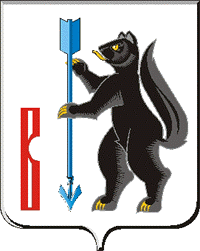 АДМИНИСТРАЦИЯГОРОДСКОГО ОКРУГА ВЕРХОТУРСКИЙП О С Т А Н О В Л Е Н И Еот 19.08.2019г. № 670г. ВерхотурьеОб утверждении УставаВерхотурского муниципального унитарного предприятия «Транспорт»городского округа Верхотурский в новой редакцииВ соответствии с Гражданским кодексом Российской Федерации, Федеральными законами от 14 ноября 2002 года N 161-ФЗ "О государственных и муниципальных унитарных предприятиях", от 06 октября 2003 N 131-ФЗ "Об общих принципах организации местного самоуправления в Российской Федерации", Положением о порядке принятия решений о создании, реорганизации и ликвидации муниципальных унитарных предприятий и учреждений городского округа Верхотурский, утвержденным Решением Думы городского округа Верхотурский от 25.09.2010 № 61, постановлениями Администрации городского округа Верхотурский от 30 мая 2017 года № 416, от 21 декабря 2018 года № 1055 «Об увеличении уставного фонда Верхотурскому муниципальному унитарному предприятию «Транспорт» городского округа Верхотурский, руководствуясь Уставом городского округа Верхотурский,ПОСТАНОВЛЯЮ:1.Утвердить Устав Верхотурского муниципального унитарного предприятия «Транспорт» городского округа Верхотурский (сокращенное наименование ВМУП «Транспорт», ИНН 6640000120, ОГРН 1066602074608), в новой редакции (прилагается).2.Признать утратившим силу постановление Администрации городского округа Верхотурский от 15.08.2006 № 514 «Об утверждении новой редакции Устава ВМУП «Транспорт».3.Отменить постановление Администрации городского округа Верхотурский от 10.06.2019 № 489 «О внесении изменений в Устав Верхотурского муниципального унитарного предприятия «Транспорт» городского округа Верхотурский».4.Директору ВМУП «Транспорт» Созинову С.В.:1) Обеспечить государственную регистрацию Устава унитарного предприятия в новой редакции в порядке, предусмотренном статьей 10 Федерального закона от 14.11.2002 N 161-ФЗ "О государственных и муниципальных унитарных предприятиях" в уполномоченном государственном органе для внесения сведений в Единый государственный реестр юридических лиц;2) в трехдневный срок после окончания процедуры государственной регистрации предоставить в комитет по управлению муниципальным имуществом Администрации городского округа Верхотурский документ о государственной регистрации Устава предприятия в новой редакции с отметкой регистрирующего органа.5.Опубликовать настоящее постановление в информационном бюллетене «Верхотурская неделя» разместить на официальном сайте городского округа Верхотурский.6. Настоящее постановление вступает в силу со дня его подписания.       7.Контроль исполнения настоящего постановления оставляю за собой.Глава городского округа Верхотурский                                                  А.Г. Лиханов